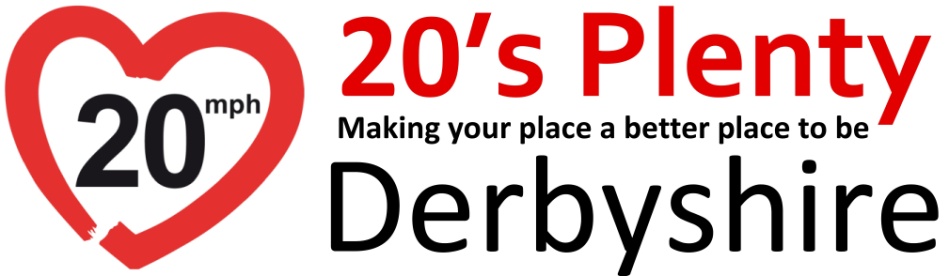 4 February 2021Dear CouncillorDo your residents contact you about inappropriately high speeds? Residents from across Derbyshire have united to campaign for 20mph mandatory speed limits where pedestrians and cyclists mix with vehicles. We ask for an update to Derbyshire County Council’s speed policy so that 20mph becomes normal in our towns and villages with signage, rather than humps.70% of people in UK agree with 20 mph in residential streets: (UK government national travel attitudes study 2019)Over 21 million people live where 20 mph is agreed as normal for residential streetsWide area 20mph with signs and public engagement is a policy costing about £3 per head that results in 20% fewer casualties. It pays for itself within monthsLast year a 20mph default speed limit was endorsed by the United Nations and World Health Organisation and recognised on a global level as best practiceThe UK government has signed the Stockholm Declaration recognising 20mph as the maximum speed limit where people and motor vehicles mix.Speed limiters, standard on all new car models from 2022 will revolutionise compliance.Government transport strategy advocates walking or cycling both as a means of exercise and travel, but pedestrians and cyclists feel intimidated by HGVs and cars travelling too fast.  Please pledge your support for 20 mphWe are asking you as a Parish Councillor to support, as policy, 20’s Plenty for Derbyshire.  Please also persuade your County and District Councillors to support 20mph. You could ask them to include it in the election manifesto promises.  Also consider adding the campaign as an Agenda item at your next meeting.  Would you also consider joining up with a 20s Plenty Campaign for your Parish and help your residents enjoy the benefits of slower, safer roads? Joining is free and you will receive a sample pack of free stickers.http://www.20splenty.org/form_a_campaign Please email anna.s@20splenty.org to ask to join our elistsThere is meeting of 20s Plenty for Derbyshire on 7 February 2021 at 7pm.  If you would like to get involved please let me know and I can send the zoom link. We meet monthly so, let us know if you’d like to come to the one after if this Sunday’s is too short notice. We’d be delighted to answer any questions – or see www.20splenty.org and search on your question. Charlotte FarrellDerbyshire@20splentyforus.org.uk 20s Plenty for Derbyshire 